API Reference
API Version 2.0.0   2019-10-07Adventive: API ReferenceCopyright © 2019 Adventive, Inc. and/or its affiliates.  All rights reserved. 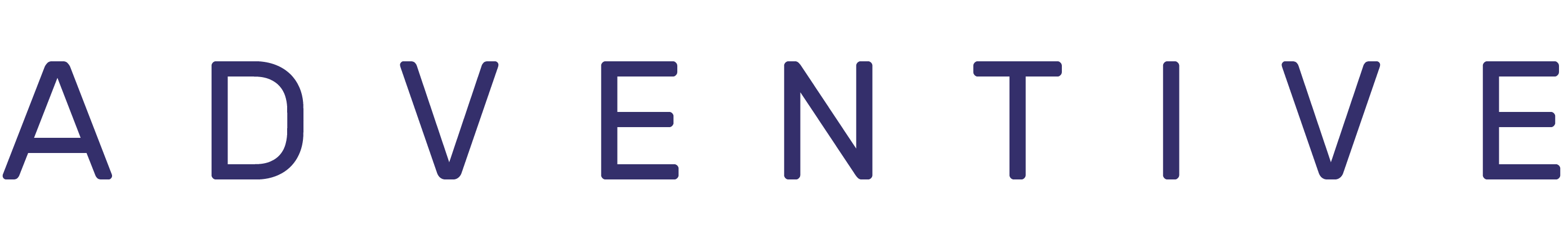 Obtaining API CredentialsTo obtain API credentials, API services must be enabled within your Adventive account.  Contact Adventive support or your sales representative for assistance with activating API services.A designated administrator in your Adventive account can add an API app by clicking the “Add” button on the API integrations screen.  Each app is provided a unique set of keys, which are specific to the app, and allows the developer to control, or change the API key for specific apps without requiring code or credentials to be changed for all apps.Integration KeyAn Integration Key is a unique key, generated automatically by Adventive that is associated with a single app or 3rd party integration.  The integration key does not change can be considered the ‘username’ for the API.API KeyAn API Key is a unique key, generated automatically by Adventive and associated with the Integration Key.  API Keys should always be kept private as they act as the ‘password’ for a given Integration Key.  To change an API Key click the reset key button in the API Integrations screen within Adventive.  End PointThe API End Point is the secure URL which all requests to Adventive’s API should be directed.  Each end point contains the API version for which requests are executed against. API Endpoint Structure:	https://api.adventive.com/v2.0/Request LimitsAPI users are limited to 100 API requests per hour.  Contact Adventive support in the event you require an increase in this limit. Common Response CodesThe following table details the common response codes for the API:Response FormatsAdventive supports the following response types.  To instruct the API to return an alternate format, ensure the format as listed in this table is made in the call.  For purposes of this documentation, JSON has been used – replacing json with xml will return XML in subsequent calls.ActionsThe following actions are supported:List AdvertisersShow AdvertiserList CampaignsShow CampaignShow AnalyticsAdvertisersAdvertisers contain a collection of campaigns, contact information, ad units and analytics data.  Each advertiser is assigned a unique id in Adventive’s system, which can be used to gain further information about the Advertiser.List AdvertisersExecuting an advertiser list against the API will return a unique advertiser ID as well as the advertiser name.Request Format	curl	-X GET 'https://api.adventive.com/v2.0/advertisers.json' \		-H 'X-Api-Key:<api key>' \		-H 'X-Integration-Key:<int key>'Response Format[
    {
        "id": integer,
        "name": "string"
    }
]Show AdvertisersExecuting a show advertiser request against the API will return all Advertiser settings, as well as any contacts associated with the Advertiser.Request Format (Single Advertiser)curl -X GET 'https://api.adventive.com/v2.0/advertisers.json?id=X' \
     -H 'X-Api-Key:<api key>' \
     -H 'X-Integration-Key:<int key>'	NOTE:  X is the unique advertiser ID which can be obtained with a advertiser list call.Response Format[
    {
        "id": integer,
        "name": "string",
        "address": "string",
        "city": "string",
        "state": "string",
        "postal": "string",
        "country": "string",
        "phone": "string",
        "fax": "string",
        "url": "string",
        "logo": "string",
        "contacts": [ 
        	{
        	    "name": "string",
    		    "type": "string",
    		    "address": "string",
    		    "city": "string",
    		    "state": "string",
    		    "postal": "string",
    		    "country": "string",
    		    "mobile_phone": "string",
    		    "office_phone": "string",
    		    "fax": "string",
    		    "email": "string"
        	}
        ]
    }
]Request Format (Multiple Advertisers)curl -X GET 'https://api.adventive.com/v2.0/advertisers.json?id[]=X&id[]=X' \
	-H 'X-Api-Key:<api key>' \
	-H 'X-Integration-Key:<int key>'NOTE:  X is the unique advertiser ID which can be obtained with a advertiser list call.Response Format[{    "id": integer,    "name": "string",    "address": "string",    "city": "string",    "state": "string",    "postal": "string",    "country": "string",    "phone": "string",    "fax": "string",    "url": "string",    "logo": "string",    "contacts": [     	{...}    ]},{    "id": integer,    "name": "string",    "address": "string",    "city": "string",    "state": "string",    "postal": "string",    "country": "string",    "phone": "string",    "fax": "string",    "url": "string",    "logo": "string",    "contacts": [     	{...}    ]}]CampaignsCampaigns contain a collection of placements, placement groups, ad units and ad delivery groups.  Each campaign is assigned a unique id in Adventive’s system, which can be used to gain further information about the campaign or to obtain analytics information on the campaign.List CampaignsExecuting a list campaign request against the API will return all campaigns associated with the Account.  Additional filters are available to list campaigns accounted with a particular Advertiser ID, and campaigns created between specific dates.Request FormatTo obtain a listing of all campaigns:curl	-X GET 'https://api.adventive.com/v2.0/campaigns.json' \		-H 'X-Api-Key:<api key>' \		-H 'X-Integration-Key:<int key>'To obtain a listing of all campaigns associated with an Advertiser ID(s):curl	-X GET 'https://api.adventive.com/v2.0/campaigns.json?advertiser_id[]=XX&advertiser_id[]=XX' \		-H 'X-Api-Key:<api key>' \		-H 'X-Integration-Key:<int key>'[Optional] Date Filters:curl	-X GET 'https://api.adventive.com/v2.0/campaigns.json?from=2015-10-20&to=2015-11-30' \		-H 'X-Api-Key:<api key>' \		-H 'X-Integration-Key:<int key>'Response Format[
    {
        "id": integer,
        "name": "string",
        "advertiser_id": integer,
        "advertiser_name": "string",
        "created_date": "string"
    }
]Show CampaignExecuting a show campaign request against the API will return all campaign settings, as well as the associated sites, placements, ad units and delivery groups.Request Format (Single Campaign)curl	-X GET 'https://api.adventive.com/v2.0/campaigns.json?id=X' \-H 'X-Api-Key:<api key>' \     	-H 'X-Integration-Key:<int key>'	NOTE:  X is the unique campaign ID that can be obtained with a campaign list call.Response Format[
    {
        "id": integer,
        "name": "string",
        "advertiser_id": integer,
        "advertiser_name": "string",
        "created_date": "string",
        "start_date": "string",
        "end_date": "string",
        "last_update_date": "string",
        "created_by": "string",
        "sites": [
            {
                "name": "string",
                "site_url": "string",
                "contact_name": "string",
                "phone": "string",
                "email": "string",
                "placements": [
                    {
                        "id": integer,
                        "name": "string",
                        "start_date": "string",
                        "end_date": "string",
                        "impressions": integer,
                        "ad_units": [
                            {
                                "id": integer,
                                "name": "string",
                                "created_date": "string",
                                "last_update_date": "string",
                                "last_publish_date": "string",
                                "width": integer,
                                "height": integer
                            }
                        ],
                        "delivery_groups": [
                            {
                                "name": "string",
                                "algorithm": "string",
                                "ad_units": [
                                    {
                                        "id": integer,
                                        "name": "string",
                                        "created_date": "string",
                                        "last_update_date": "string",
                                        "last_publish_date": "string",
                                        "width": integer,
                                        "height": integer
                                    }                                ]
                            }
                        ]
                    }
                ]
            }
        ]
    }
]Request Format (Multiple Campaigns)curl	-X GET 'https://api.adventive.com/v2.0/campaigns.json?id[]=X&id[]=X' \-H 'X-Api-Key:<api key>' \     	-H 'X-Integration-Key:<int key>'	NOTE:  X is the unique campaign ID that can be obtained with a campaign list call.Response Format[
    {
        "id": integer,
        "name": "string",
        "advertiser_id": integer,
        "advertiser_name": "string",
        "created_date": "string",
        "start_date": "string",
        "end_date": "string",
        "last_update_date": "string",
        "created_by": "string",
        "sites": [...]
    },    {
        "id": integer,
        "name": "string",
        "advertiser_id": integer,
        "advertiser_name": "string",
        "created_date": "string",
        "start_date": "string",
        "end_date": "string",
        "last_update_date": "string",
        "created_by": "string",
        "sites": [...]
    }
]AnalyticsAdventive collects statistical data on all campaigns run within the platform. Adventive supports calls for impressions, clicks, engagements, and geographic information for a given Campaign ID.Show AnalyticsExecuting a show analytics request against the API will return all analytics data for a given Campaign ID.  Optionally date range filters can be applied to gather analytics within a particular time period.IMPORTANT:  Adventive updates analytics data every 15 minutes – subsequent calls will return the same data until the next incremental aggregation is completed.Request FormatTo obtain all analytics information for a specific campaign ID:curl 	-X GET 'https://api.adventive.com/v2.0/analytics.json?id=X' \     	-H 'X-Api-Key:<api key>' \     	-H 'X-Integration-Key:<int key>'	NOTE:  X is the unique campaign ID that can be obtained with a campaign list call.To obtain all analytics information for multiple campaigns:curl -X GET 'https://api.adventivedev.com/v2.0/analytics.json?id[]=X&id[]=X' \
     -H 'X-Api-Key:<int key>' \
     -H 'X-Integration-Key:<int key>'	NOTE:  X is the unique campaign ID that can be obtained with a campaign list call.[Optional] Date Filters:curl 	-X GET 'https://api.adventive.com/v2.0/analytics.json?id=X&from=2015-10-20&to=2015-11-30' \-H 'X-Api-Key:<api key>' \-H 'X-Integration-Key:<int key>'Response Format[
    {
        "id": integer,
        "campaign_name": "string",
        "advertiser_id": integer,
        "advertiser_name": "string",
        "created_date": "string",
        "start_date": "string",
        "end_date": "string",
        "stats": [
            {
                "date": "date",
                "sites": [
                    {
                        "site_name": "string",
                        "placements": [
                            {
                                "placement_name": "string",
                                "ad_units": [                                    {                                        "ad_name": "string",                                        "ad_id": integer,                                        "preview_url": "string",                                        "impressions": {                                            "total": integer,                                            "unique": integer                                        },                                        "clicks": {                                            "total": integer,                                            "unique": integer                                        },                                        "engagements": {                                            "total": integer,                                            "unique": integer,                                            "hover": integer,                                            "expand": integer,                                            "collapse": integer                                        },                                        "video": {                                            "start": integer,                                            "firstQuartile": integer,                                            "midpoint": integer,                                            "thirdQuartile": integer,                                            "complete": integer                                        }                                    }                                ]
                            }
                        ]
                    }      
                ]
            }
        ]
    }
]Response CodeDescription200Success (OK)401Invalid API Credentials402API Access not enabled for account403No data found with the given filter ID404Invalid or Bad Request500Internal Server Error (Contact Adventive Support)Response FormatDescriptionjsonJSON arrayxmlXML